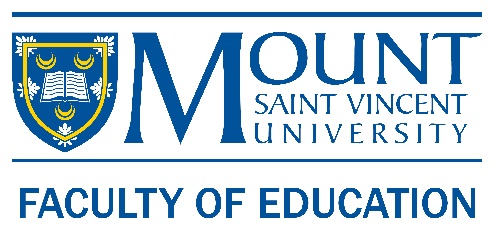 Preservice Teacher Evaluation FormYear 2Initial AssessmentRating ScaleOverall RecommendationI have reviewed this assessment with the preservice teacher Submitted by:	University advisor	  Associate teacher Date Submitted: Signature: __Please return no later than January 24th to Mount Saint Vincent university, Faculty of Education, SAC 401A, 166 Bedford Highway, Halifax, NS, B3M 2J6 or email BEdPracticum@msvu.ca or fax 902-457-4911Reports sent electronically, via email attachment, are standardly considered, for our purposes, to be an acceptable alternate to one with a handwritten signature. Preservice Teacher Name:Practicum School:University Advisor Name:Associate Teacher Name:Grade Level/Courses:UUnsatisfactory (Performance does not meet expectations)DDeveloping (Performance is progressing toward meeting expectations) SSatisfactory (Performance consistently meets expectations)N/ONot Observed (Not enough evidence to provide feedback) Knowledge IndicatorsUDSN/ON/OStandard 1: Preservice teachers, know, respond to, and engage all students.Standard 1: Preservice teachers, know, respond to, and engage all students.Standard 1: Preservice teachers, know, respond to, and engage all students.Standard 1: Preservice teachers, know, respond to, and engage all students.Standard 1: Preservice teachers, know, respond to, and engage all students.Is familiar with their students’ developmental characteristicsUnderstands the roles of culture, language, ethnicity and gender in student learningUnderstands the role of socioeconomic status in student learningUnderstands the role of diversity, equity, and inclusion in student learningIs aware of the diverse learning needs of studentsStandard 2: Preservice teachers know the subject they teach and how to teach them.Standard 2: Preservice teachers know the subject they teach and how to teach them.Standard 2: Preservice teachers know the subject they teach and how to teach them.Standard 2: Preservice teachers know the subject they teach and how to teach them.Standard 2: Preservice teachers know the subject they teach and how to teach them.Has knowledge of the Nova Scotia curriculum and related documents and policiesIs aware of a variety of instructional resources, strategies, and assessments practicesHas knowledge of the content area they teachAssists in the program planning processKnows how to use educational technologies as an integral part of teachingDemonstrates a sufficient level of the oral and written language of instructionStandard 3: Preservice teachers use ‘Assessment for and of Learning” to guide teaching and learning.Standard 3: Preservice teachers use ‘Assessment for and of Learning” to guide teaching and learning.Standard 3: Preservice teachers use ‘Assessment for and of Learning” to guide teaching and learning.Standard 3: Preservice teachers use ‘Assessment for and of Learning” to guide teaching and learning.Standard 3: Preservice teachers use ‘Assessment for and of Learning” to guide teaching and learning.Understands the need to utilize assessment data from multiple sources Understands when to use assessment of and for learningStandard 4: Preservice teachers create safe and positive learning environments.Standard 4: Preservice teachers create safe and positive learning environments.Standard 4: Preservice teachers create safe and positive learning environments.Standard 4: Preservice teachers create safe and positive learning environments.Standard 4: Preservice teachers create safe and positive learning environments.Is familiar with the varied factors that impact student behaviourHas knowledge of effective classroom management techniques  Has knowledge of progressive behaviour management strategies  Knows where and when to access the Provincial School Code of ConductStandard 6: Preservice teachers model and promote professionalism in teaching.Standard 6: Preservice teachers model and promote professionalism in teaching.Standard 6: Preservice teachers model and promote professionalism in teaching.Standard 6: Preservice teachers model and promote professionalism in teaching.Standard 6: Preservice teachers model and promote professionalism in teaching.Is knowledgeable about teachers’ ethical, legal, and professional responsibilitiesUnderstands the importance of professional conduct in the personal use of social mediaComments:Comments:Comments:Comments:Comments:Skills IndicatorsUDSN/OStandard 1: Preservice teachers know, respond to, and engage all students.Standard 1: Preservice teachers know, respond to, and engage all students.Standard 1: Preservice teachers know, respond to, and engage all students.Standard 1: Preservice teachers know, respond to, and engage all students.Creates learning experiences that engage all studentsCreates attainable learning goalsSeeks and responds to information about student diversitySeeks and responds to information about individual student learning strengthsSeeks and responds to information about individual student learning challengesAdapts curriculum, assessment, and learning resources to include all studentsStandard 2: Preservice teachers know the subject they teach and how to teach them.Standard 2: Preservice teachers know the subject they teach and how to teach them.Standard 2: Preservice teachers know the subject they teach and how to teach them.Standard 2: Preservice teachers know the subject they teach and how to teach them.Uses a range of strategies, learning experiences, and resourcesUses a range of technologies and representationsTeaches problem-solving and encourages creativityEnsures that learning experiences reflect accurate and current contentEncourages students to reflect on their prior knowledge Encourages students to pose questions and analyze ideasAdjusts instruction to meet students’ changing learning needsStandard 3: Preservice teachers use “Assessment for and of Learning” to guide teaching and learning.Standard 3: Preservice teachers use “Assessment for and of Learning” to guide teaching and learning.Standard 3: Preservice teachers use “Assessment for and of Learning” to guide teaching and learning.Standard 3: Preservice teachers use “Assessment for and of Learning” to guide teaching and learning.Begins to embed student assessment and evaluation in all levels of instructionAligns student assessment with learning outcomesUses a combination of formative and summative assessmentProvides feedback to students that is prompt and specificAssists in maintaining records that document progress in student learningStandard 4: Preservice teachers create safe and positive learning environments.Standard 4: Preservice teachers create safe and positive learning environments.Standard 4: Preservice teachers create safe and positive learning environments.Standard 4: Preservice teachers create safe and positive learning environments.Creates and maintains a safe and secure learning environmentResponds to and promotes pride in student diversity  Develops positive, supportive, and respectful relationships with students   Models and promotes positive social behaviour  Teaches students how to engage in respectful interactions with one anotherTeaches students how to behave in specific school settingsManages classroom routinesUses behaviour management strategies that are equitable, fair, and progressiveAdheres to school-wide behavioural expectations for studentsImplements appropriate behavioural consequences consistentlyPartners with associate teacher and professionals for challenging behavioursImplements all pertinent policies and procedures related to student behaviourStandard 6: Preservice teachers model and promote professionalism in teaching.Standard 6: Preservice teachers model and promote professionalism in teaching.Standard 6: Preservice teachers model and promote professionalism in teaching.Standard 6: Preservice teachers model and promote professionalism in teaching.Models collegiality, honesty, integrity, fairness, and accountabilityAttends to and advocates for the welfare and dignity of studentsEngages in collaborative and respectful professional relationships with students Engages in collaborative and respectful professional relationships with colleagues Models professionalism through appropriate dress Models professionalism through punctuality Models professionalism through conduct, communication, and social media Participates in school activitiesComplies with school, regional centres, conseil scolaire, and provincial regulationsComplies with confidentiality requirements associated with their workDemonstrates an ongoing professional commitment to educationComments:Comments:Comments:Comments:Unsatisfactory (Performance does not meet expectations)Developing (Performance is progressing toward meeting expectations) Satisfactory (Performance consistently meets expectations)